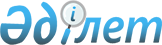 Қаржы нарығы жөніндегі консультативтік комитеттің құрамына өзгерістер енгізу туралыЕуразиялық экономикалық комиссия Алқасының 2015 жылғы 31 наурыздағы № 24 өкімі.
            1. Еуразиялық экономикалық комиссия Алқасының 2012 жылғы 25 қазандағы № 199 шешімімен бекітілген Қаржы нарығы жөніндегі консультативтік комитеттің құрамына қосымшаға сәйкес өзгерістер енгізілсін.
      2. Осы Өкім ресми жарияланған күнінен бастап күнтізбелік 10 күн өткен соң күшіне енеді.
      Қаржы нарығы жөніндегі консультативтік комитеттің құрамына енгізілетінӨЗГЕРІСТЕР
            Қаржы нарығы жөніндегі консультативтік комитеттің құрамы мынадай редакцияда жазылсын: Қаржы нарығы жөніндегі консультативтік комитеттің  ҚҰРАМЫ
					© 2012. Қазақстан Республикасы Әділет министрлігінің «Қазақстан Республикасының Заңнама және құқықтық ақпарат институты» ШЖҚ РМК
				
      Еуразиялық экономикалық комиссияАлқасының Төрағасы                                 В. Христенко
Еуразиялық экономикалық
комиссия Алқасының 
2015 жылғы 31 наурыздағы
№ 24 өкіміне
ҚОСЫМША"Еуразиялық экономикалық
комиссия Алқасының
2012 жылғы 25 қазандағы
№ 199 шешімімен
БЕКІТІЛГЕН
(Еуразиялық экономикалық
комиссия Алқасының 
2015 жылғы 31 наурыздағы
№ 24 өкімінің редакциясында)
                      Армения Республикасынан
                      Армения Республикасынан
                      Армения Республикасынан
Абраамян 
Мгер Гамлетович 
–
Армения Республикасы Орталық банкінің қаржы жүйесін реттеу басқармасының бастығы
Аветисян
Сергей
–
Армения Республикасы 
Экономика министрінің орынбасары
Дарбинян
Арменак Вагаршакович
–
Армения Республикасының Орталық банкі кеңесінің мүшесі
Джангирян 
Арман
–
Армения Республикасының Қаржы министрлігі аппаратының қаржы нарығын талдау және дамыту бөлімінің бастығы
              Беларусь Республикасынан
              Беларусь Республикасынан
              Беларусь Республикасынан
Ермолович 
Максим Леонидович 
–
Беларусь Республикасы Қаржы министрінің бірінші орынбасары
Заборовский
Александр Михайлович
–
Беларусь Республикасы Экономика министрінің бірінші орынбасары
Калечиц 
Сергей Валерьевич
–
Беларусь Республикасы Ұлттық банкінің басқарма төрағасының орынбасары
Кучинский 
Александр Васильевич
–
Беларусь банктері қауымдастығы төрағасының орынбасары
Осенко
Сергей Александрович
–
Беларусь Республикасы Қаржы министрлігінің Сақтандыруды қадағалау бас басқармасының бастығы
Сушко 
Сергей Александрович
–
Беларусь Республикасы Қаржы министрлігінің Бағалы қағаздар департаментінің директоры
                   Қазақстан Республикасынан
                   Қазақстан Республикасынан
                   Қазақстан Республикасынан
Әбдірахманов 
Нұрлан Алмасұлы
–
Қазақстан Республикасы Ұлттық банкінің Бақылау және қадағалау әдіснамасы департаментінің директоры
Бектұрова Арман Тұрсынқызы
–
Қазақстан Республикасы Қаржы министрлігінің  Бухгалтерлік есеп әдіснамасы,  нақты сектор аудиті, ішкі бақылау  департаментінің директоры
Жантасов 
Темірлан Бекетұлы 
–
Қазақстан Республикасы Ұлттық экономика министрлігінің Халықаралық экономикалық интеграция департаментінің Бірыңғай экономикалық кеңістікті қалыптастыру мәселелері жөніндегі басқармасының басшысы
Елемесов 
Асқар Раушанұлы
–
Қазақстан Республикасы Ұлттық кәсіпкерлер палатасының Төралқа мүшесі, Қазақстан Республикасының Ұлттық кәсіпкерлер палатасы Төралқасының Қаржы секторы комитетінің төрағасы
Құсайынов 
Марат Әпсеметұлы 
–
Қазақстан Республикасы Ұлттық экономика министрлігінің вице-министрі
Смоляков Олег Александрович
–
Қазақстан Республикасы Ұлттық банкі төрағасының орынбасары
Сүкіров 
Нұрболат Николайұлы
–
Қазақстан Республикасы Ұлттық кәсіпкерлер палатасының Мәскеу қаласындағы Еуразиялық экономикалық комиссиядағы өкілдігінің директоры
Таукенов 
Әсет Тілеулесұлы 
–
Қазақстан Республикасы Ұлттық экономика министрлігінің Мемлекет міндеттемелерін басқару және қаржы секторын дамыту саясаты департаментінің Қаржы секторын дамыту саясаты басқармасының басшысы
Якупбаева 
Юлия Константиновна
–
Қазақстан Республикасы Ұлттық кәсіпкерлер палатасының басқарма төрағасының орынбасары
              Ресей Федерациясынан
              Ресей Федерациясынан
              Ресей Федерациясынан
Балакирева 
Вера Юрьевна
–
Ресей Федерациясы Қаржы министрлігінің Қаржы саясаты департаменті директорының 
орынбасары
Барсуков 
Сергей Владимирович
–
Ресей Федерациясы Қаржы министрлігінің Қаржы саясаты департаментінің директоры
Воронцов 
Андрей Николаевич
–
Ресей Федерациясы Қаржы министрлігінің Қаржы саясаты департаменті директорының 
орынбасары
Иванов 
Сергей Викторович
–
Ресей Федерациясы Орталық банкінің халықаралық ынтымақтастық және қоғамдық коммуникациялар департаменті директорының орынбасары – халықаралық ынтымақтасты үйлестіру басқармасының бастығы
Лещевская
Юлия Александровна
–
Ресей Федерациясы Экономикалық даму министрлігінің Корпоративтік  басқару департаментінің директоры
Майорова 
Екатерина Евгеньевна
–
Ресей Федерациясы Экономикалық даму министрлігінің Сауда келіссөздері департаменті директорының орынбасары
Ненахова 
Елена Сергеевна
–
Ресей Федерациясы Орталық банкінің Қаржы нарығын дамыту департаментінің қаржы нарығының жұмыс істеу стратегиясы басқармасының бастығы".